   레지오 마리애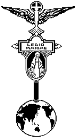    쁘레시디움 설립 인가 신청서       레지오                            마리애 교본 제14장 5항 및 제28장 1절 5항의 규정과 영적지도자                                      (서명) 의 승인을 받아 다음과 같이 쁘레시디움                       설립 인가 신청서를 제출합니다.1. 현황2. 간부 구성년      월      일                     쁘레시디움    단     장                           (서명)(평의회)                            단장 귀하              년   월   일  제    차 월례회의를 통하여 위와 같이 설립을          인가합니다.                 (평의회)                                 단      장                             (서명)                                                     영적지도자                             (서명)신설 쁘레시디움 명칭 천주교                    성당                       쁘레시디움 천주교                    성당                       쁘레시디움 천주교                    성당                       쁘레시디움설립 일시 및 장소         년     월     일    시    분                       에서         년     월     일    시    분                       에서         년     월     일    시    분                       에서소속  평의회모체 Pr.주회합 시간 및 장소 매주      요일     시       분                             에서 매주      요일     시       분                             에서 매주      요일     시       분                             에서단     원     수 행동단원   명(남   명 , 여   명) 협조단원    명(남   명 , 여   명) 협조단원    명(남   명 , 여   명)설립 동기 및 사유조직 특성직    책성    명세   례   명주        소전 화 번 호영적지도자단    장부  단  장서    기회    계